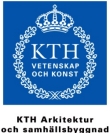 FASTIGHETSVÄRDERING OCH ANALYS, AI234U, 2019SCHEMA - DEL II Examinator och lärare: BL: Berndt Lundgren, KTH Berndt.lundgren@abe.kth.seMedverkande lärare: RHG: Rosane Hungria Gunnelin, rosane.gunnelin@abe.kth.seCH: Cecilia Hermansson, KTHCG: Christina Gustafsson, KTHEL: Eidar Lindgren, KonsultBN: Bo Nordlund, BREC KonsultMedverkande från näringslivet: PL: Patrik Lundström, Cushman & Wakefield, StockholmLW: Lasse Widebeck, Densia JM: Jerker Mattsson, AFA Fastigheter PJ: Per Johansson, WSP Group PM: Peter Möller, NAI Svefa SA: Simone Arwidi, Nordea 
Måndag 19 augustiMåndag 19 augustiMåndag 19 augusti9:00-9:30Registrering, Utdelning av kurslitteraturBL09:30-12:00Fastighetsvärdering med ortsprismetodenBL, RHG12:00-13:00LUNCH13:00-17:00Fastighetsvärdering med ortsprismetodenBL, RHGTisdag 20 augustiTisdag 20 augustiTisdag 20 augusti9:00-12:00InvesteringsanalysBL, RHG12:00-13:00LUNCH13:00-15:00Presentation av ortsprissystemPM15:00-17:00Investeringsanalys och eget arbeteBL, RHGOnsdag 21  augustiOnsdag 21  augustiOnsdag 21  augusti9:00-11:00Fastighetsvärdering med nuvärdemetodenBL, RHG11.15-11.45Analys av hyreskontraktRHG12:00-13:00LUNCH13:00-17:00Eget arbete med nuvärdemetodenBL, RHGGemensam middag.Gemensam middag.Gemensam middag.Torsdag 22  augustiTorsdag 22  augustiTorsdag 22  augusti9.00-10.00Plan och BygglagenEL10:00-12:00Den svenska fastighetsmarknaden, moms i fastigheterCG12:00-13:00LUNCH13:00-14:00BesiktningsteknikLW14:00-17:00Besiktning av värderingsobjektet ca 15.00BL, AAFredag 23 augustiFredag 23 augustiFredag 23 augusti9:00-10:00MakroekonomiCH10.00-11.00Fastigheter och MiljöskadaPJ11:00-12:00En kunds syn på värderingarSA12:00-13:00LUNCH13:00-16:00Genomgång av projektarbetet och avslutningBL, RHGOnsdag 16 oktoberOnsdag 16 oktoberOnsdag 16 oktober9:00-10:00Fastighetsvärdering BL, RHG10:00-12:00Marknadsanalys på ett djupare plan BL BL12:00-13:00LUNCH13:00-14:00Presentation av hemuppgift BL, RHG, PL14:00~17:00Individuell genomgång av hemuppgiftBL, RHG, PLTorsdag 17 oktoberTorsdag 17 oktoberTorsdag 17 oktober9:00-11:00Tentamen11:00-12:00LUNCH12:00-14:00Fastighetsvärdering – aktuella frågeställningarBN14:00-17:00Tentamensgenomgång, avrundning av kursenBL, RHG